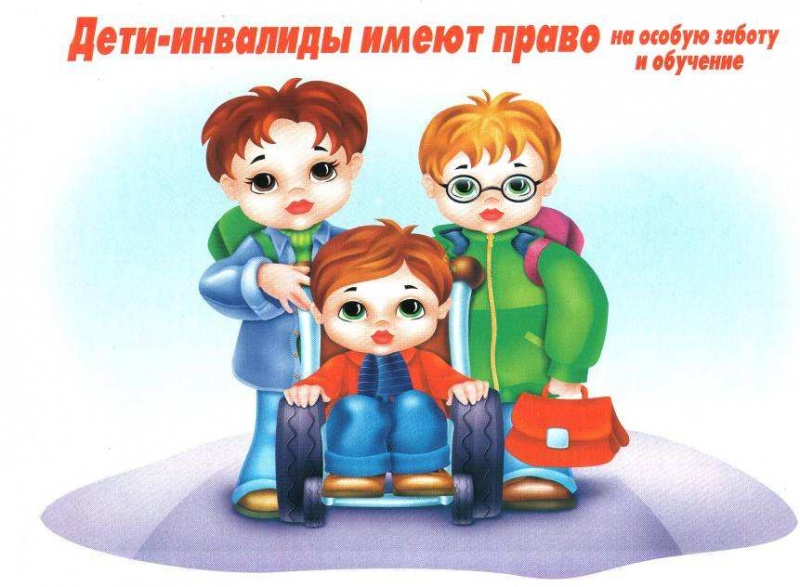 Подробнее...ПРАВА ВЫПУСКНИКОВ С ОГРАНИЧЕННЫМИ возможностями здоровьяК участникам с ограниченными возможностями здоровья (ОВЗ) относятся лица, имеющие недостатки в физическом и (или) психическом развитии, в том числе глухие, слабослышащие, слепые, слабовидящие, с тяжелыми нарушениями речи, с нарушениями опорно-двигательного аппарата и другие.Выпускники IX классов с ОВЗ имеют право добровольно выбрать формат выпускных испытаний – это может быть основной государственный экзамен либо государственный выпускной экзамен.Существуют специальные правила организации ГИА для выпускников с ограниченными возможностями здоровья.Условия организации и проведения ГИА для учащихся с ОВЗ определяются с учетом особенностей психофизического развития, индивидуальных возможностей и состояния здоровья выпускников.Для определения необходимых условий проведения ГИА выпускник с ОВЗ при подаче заявления на участие в ГИА должен предоставить один из следующих документов (оригинал или ксерокопию):
• заключение психолого-медико-педагогической комиссии;
• справка, подтверждающая факт установления инвалидности, выданной федеральным государственным учреждением медико-социальной экспертизы.
Материально-технические условия проведения экзамена должны учитывать индивидуальные особенности обучающихся с ОВЗ, детей-инвалидов, инвалидов и обеспечивать им возможность беспрепятственного доступа и пребывания в аудиториях, туалетных и других помещениях.В помещениях должны быть пандусы, поручни, расширенные дверные проемы, лифты, специальные кресла и другие приспособления. При отсутствии лифтов аудитория располагается на первом этаже.При проведении экзамена присутствуют ассистенты, оказывающие участникам необходимую техническую помощь с учетом их индивидуальных особенностей, помогающие им занять рабочее место, передвигаться, прочитать задание, принять лекарство.Участники экзамена могут пользоваться необходимыми им техническими средствами с учетом их индивидуальных особенностей.Особенности организации экзаменов для глухих и слабослышащих обучающихся:
• аудитории для проведения экзамена оборудуются звукоусиливающей аппаратурой как коллективного, так и индивидуального пользования;
• при необходимости привлекается ассистент-сурдопереводчик;
• по желанию экзамены по всем учебным предметам могут проводиться в письменной форме.
Для слепых обучающихся:
• экзаменационные материалы оформляются рельефно-точечным шрифтом Брайля или в виде электронного документа, доступного с помощью компьютера;
• письменная экзаменационная работа выполняется рельефно-точечным шрифтом Брайля или на компьютере;
• предусматривается достаточное количество специальных принадлежностей для оформления - ответов рельефно-точечным шрифтом Брайля, компьютер;
• ГВЭ по всем учебным предметам по их желанию проводится в устной форме.
Для слабовидящих обучающихся:
• экзаменационные материалы представляются в увеличенном размере;
• в аудиториях для проведения экзаменов предусматривается наличие увеличительных устройств и индивидуальное равномерное освещение не менее 300 люкс.
Для лиц с нарушениями опорно-двигательного аппарата (с тяжелыми нарушениями двигательных функций верхних конечностей):
• письменные задания выполняются на компьютере со специализированным программным обеспечением;
• по желанию ГВЭ по всем учебным предметам проводится в устной форме.
Во время проведения экзамена для участников организуются питание и перерывы для проведения необходимых медико-профилактических процедур.Время экзамена увеличивается на 1,5 часа.Для обучающихся, по медицинским показаниям не имеющих возможности прийти в ППЭ, экзамен организуется на дому.Гарантии прав людей с ограниченными возможностями здоровья на получение образования закреплены в Конституции РФ, а также федеральных законах РФ и типовых положениях.
